Måldokument i svenska”Deckartrailer”			                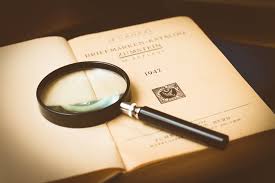   Mål för arbetsområdet:
Kunna planera och genomföra en inspelning av en deckartrailer i en liten grupp.Kunna fördela arbetsuppgifterna i gruppen så att alla deltar aktivt.Kunna anpassa innehållet efter syfte och mottagare.Kunna planera så att trailern får fungerande inledning, innehåll och avslutning.Kunna kombinera text, bild och ljud så att det passar ihop.Kunna gestalta olika upplevelser och känslor i trailern.BedömningEn sammanvägd bedömning görs av din arbetsinsats och samarbetsförmåga under arbetet i grupp, det färdiga resultatet samt din egen utvärdering av arbetet. 